https://www.centurylink.com/wholesale/pcat/resaledss.htmlResale - Digital Switched Service (DSS) - V28.0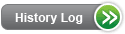 Product DescriptionCenturyLink's retail telecommunication service, Digital Switched Service (DSS), is available for resale by Competitive Local Exchange Carriers (CLECs) to their end-users. Additional information about resale of CenturyLink's retail services can be found in Resale - General.DSS provides digital exchange service between either your end-user's or an Interexchange Carrier (IXC) Point of Presence (POP) Customer Provided Equipment (CPE) or your Collocation space and the CenturyLink Central Office (CO). DSS includes a DSS facility, common equipment, local exchange switching and flat usage trunks for access to the local exchange and long distance networks. Each DSS facility utilizes 24 voice-grade or data channels that may be configured as either basic or advanced trunks, or a combination of both types of trunks.In most states, channels of a basic T1 which are not being used for DSS trunks may be used to provide any Exchange Network or Private Line Transport service, except Interstate services and SwitchNet 56. Refer to the state specific Tariffs/Catalogs/Price Lists for availability.The components that make up DSS service are:DSS Facility and Common Equipment - This element includes the digital DSS facility, transmitting at a rate of 1.544 megabits per second (Mbps) and the common equipment necessary to interface each of the 24 channels into the CO switch. The DSS facility can be provisioned via fiber optics or off a channel of a Digital Service Level 3 (DS3) service.The DSS facility may be an Integrated T-1 (IT1).Trunks - The channels that ride the facility. They can be either a basic or an advanced trunk, or both.Basic Trunks - Line side analog trunks are configured in the following manner:In-only is a 1-way trunk which only allows traffic from the CO to be transmitted to your end-user's CPEOut-only is a 1-way trunk which only allows traffic originating in your end-user's CPE to be transmitted to the CO2-way is a trunk that allows for traffic to be transmitted from either the CO or your end-user's CPEAdvanced Trunks - Trunk side trunks. Direct Inward Dialing (DIDï¿½) is a special trunk arrangement on the advanced trucks that allows incoming calls from the exchange network to reach an end-user station without using any attendant assistance. Advanced trucks are configured in the following manner:In-only DID is a In-only trunk with DID features. Requires a DID trunk circuit terminationOut-only with Answer Supervision is a Out-only trunk with answer supervision feature. This feature passes answer back signaling from the CO to the PBX when a PBX call has either been completed or answered2-way DID with Answer Supervision is a 2-way trunk with DID and answer supervision features. Requires a DID trunk circuit termination2-way Data with DID is a 2-way data trunk with DID at a transmission speed of 56 kilobits per second (Kbps). Requires a DID trunk circuit terminationThe following table will assist you in understanding the different trunk options and the type of facility used to complement the trunk types:Additional features limited by trunk type, (e.g., Call Transfer, Hunting, etc.), are available.AvailabilityDSS is available from analog and digital CO switches throughout CenturyLink QC  where facilities and operating conditions permit. DMSï¿½-10 and Ericcson switches can generally support basic DSS but must be checked for advanced service capability. Contact your CenturyLink Service Manager to verify if a particular switch can accommodate advanced service capability.DSS may terminate at an IXC POP it is limited to data service for Internet access only, terminating on the Internet by an Internet Service Provider (ISP) who is your end-user. Voice Service may not terminate at the IXC POP.Terms and ConditionsDSS is provided subject to the availability of CO facilities and CenturyLink will determine the type of facility that it will use for the service. A fiber optic facility may be engineered if you specifically request it.When converting retail DSS to resale DSS, both facility and the voice trunks must be converted.The type of signaling required by your end-user's CPE must be provided to CenturyLink and must be compatible with DSS. If your end-user's Digital Trunk Carrier (DTC) is not registered, then your end-user must provide a Channel Service Unit/Data Service Unit (CSU/DSU).The DSS Digital Service Level 1 (DS1) signal at your end-user's CPE will be timed from the Central Office Timing Supply or directly from the CenturyLink CO. All new DS1 signals must be Network Timed.CenturyLink can deliver the Caller ID feature to your end-user's network interface via the basic DSS DS1 facility, but your end-user's equipment must be able to translate the information. The CPE vendor can verify your end-user's equipment compatibility with this feature.DID Digit Manipulation allows the expansion of a number range to include numbers that do not fit the current end-user's CPE (PBX) programmed dialing pattern. Additional information can be found in the state specific Tariffs/Catalogs/Price Lists.DSS service is available:With Foreign Central Offices (FCO) or Foreign Exchange (FX) servicesIntrastate, Intra-Local Access and Transport Area (IntraLATA) onlyDSS service is not available for use by Commercial Mobile Radio Carriers (CMRS), Private Mobile Radio Carriers (PMRS), or Interexchange Carriers (IXCs) in the provisioning of services to their end-users. Therefore, the following services are not allowed to traverse a resale DSS DS1 facility:Access lines and Private Branch Exchange (PBX) trunks that are not ordered under the DSS umbrellaCMRS and PMRSCaller ID Trunk Side (advanced trunk)Feature Groups A, B, C or DHotel/Hospital Semipublic ServiceIdentified Outward Dialing (IOD)Inside Wire Maintenance PlansJoint User Service, in some statesSwitchNet 56 ServiceYou must provide CenturyLink with accurate end-user location information for state regulated emergency reasons. Information regarding 911/Enhanced 911 (E911) is located in Access to Emergency Services (911/E911).Due to emergency 911 concerns, In-only trunks are the only trunk type available with DSS services that terminate in your collocation space, i.e., outgoing calls to 911 emergency services would appear to originate from the collocation facility, not the end-user premises.CenturyLink will accept one white page directory listing for each main telephone number at no charge. Additional information about directory listings is available in White Pages Directory Listings.Each 1-way outgoing or 2-way trunk in an equal access end office must carry Primary Interexchange Carrier (PIC) and Local Primary Interexchange Carrier (LPIC) information. Information about selecting a long distance carrier is located in the Long Distance Carrier Selection Overview.Technical PublicationsTechnical characteristics, including Network Channel and Network Channel Interface (NC/NCI™) codes, are described in Technical Publication 77319.PricingRate StructureDSS is generally billed for on a month-to-month basis or on a fixed period Contract Service Arrangement (CSA). CSAs are available per the state specific Tariffs/Catalogs/Price Lists and may qualify for the resale discount. Contact your CenturyLink Sales Executive for additional information.Recurring and a nonrecurring charge may apply for the following rate categories:DSS Facility and Common Equipment - A charge will apply per 24 channel facility based on whether the trunk type is a Basic Trunk or and Advanced Trunk, or a combination of both. If the DSS facility is provisioned on a DS3 service, then a nonrecurring charge will apply for the activation of each facilityBasic/Advanced Trunk - The charge rate will depend on the trunk type (Basic or Advanced) and the configuration type (In-only, In-only with Hunting, In-only with DID, etc.).Optional Features - These options are the same options available with PBX service and will carry the same billing structure.Nonrecurring charges apply when reconfiguring the DSS facility, changing or rearranging each DSS trunk and changing or terminating a rate plan.CenturyLink retail rates, rate elements, and how they apply to DSS are located in the state specific Tariffs/Catalogs/Price Lists.Bulk pricing enables CLECS and CenturyLink Retail customers to obtain lower rates for DSS service by signing a Variable Term Agreement (VTA). A single bulk rate, for the trunks and facility, is paid for the contracted term. All charges are billed to the facility account and not the trunk account.To order bulk pricing, contact your CenturyLink Sales Executive for a contract number and bulk pricing USOC's, this information will need to be entered on your service request. When the contract number is entered in the VTA field on the LSR facility request, it constitutes signing and agreeing to the terms of the contract. A unique contract number must be obtained for each of your end-users, however, multiple facilities and their associated trunks may be on the same contract. Bulk pricing USOCs must be entered in the REMARKS on the RPL form and in the FEATURE field on the RS form.Additional general resale rate structure information is located in Resale - General.RatesRetail rates are located in the state specific Tariffs/Catalogs/Price Lists.CenturyLink's retail rates for DSS, less any applicable resale discount, apply to resold DSS. Rates and/or applicable discounts are available in Exhibit A or the specific rate sheet in your Interconnection or Resale Agreement.Tariffs, Regulations and PolicyTariffs, regulations and policies applicable to CenturyLink retail products available for resale, are located in the state specific Tariffs/Catalogs/Price Lists.Additional rules, regulations and policies in your Interconnection or Resale Agreement.Optional FeaturesTraffic Data Report Service (TDRS) provides customers with a summary of traffic data on certain network facilities. For additional information contact your CenturyLink Service Manager.A complete list of standard features, feature descriptions, availability, pricing, and ordering information is available in the Resale - Features matrix. Some features have compatibility restrictions and cannot be used with DID trunks, contact your CenturyLink Service Manager with compatibility questions.USOCs and Field IDentifiers (FIDs) are described in the Universal Service Order Codes (USOCs) and Field IDentifiers (FIDs) Overview.Features/BenefitsApplicationsThe following key industries find DSS a benefit:Health Care/HospitalsBusinessesGovernmentManufacturingEducationImplementationProduct PrerequisitesIf you are a new CLEC and are ready to do business with CenturyLink, view Getting Started as a Facility-Based CLEC or Getting Started for Resellers.If you are an existing CLEC wishing to amend your Interconnection Agreement or New Customer Questionnaire, additional information is located in the Negotiations Template Agreement.For CSA arrangements, contact your CenturyLink Sales Executive to establish a contract and obtain the contract identification number.Pre-OrderingGeneral pre-ordering activities are described in the Pre-Ordering Overview.Requirements for pre-orderingï¿½are described in the Local Service Ordering Guidelines (LSOG Pre-Order.DSS involves a two-step pre-qualification process:Step one:Verify the trunk availability in your end-user's CO.The following chart provides information regarding the types of trunks available in your end-user's CO.NOTE: To determine availability of advanced trucks in these switch types, contact your CenturyLink Service Manager.Step two:To verify if a DS1 is available to provision DSS, refer to the EASE-LSR User's Guide; Follow the instructions for a High-Capacity Facility check. In completing the High-Capacity Facility check, use the Class of Service and USOC specific to the product that you are checking facility availability. If the T1 (DS1) qfacility (DS3), a facility check is not performed.Or if you use EASE-LSR Extensible Markup Language (XML), select the release you would like to execute the query in and scroll to the chapter that is titled "Facility Availability Transaction" and follow the instructions.CenturyLink strongly suggests that you complete this DS1 pre-ordering process in addition to verifying trunk availability in the CO. By checking trunk availability in the CO and DS1 availability you will be able to determine that the service can be provisioned.If facilities are not available, you may continue to place your request for DSS, however your order may be delayed.There are at least two Customer Service Record (CSR) for each DSS service configuration, the DS1 facility CSR, and one or more trunk CSRs for the services riding the DS1. When converting these products, both the facility and the trunks are to be converted and you must review both the facility and the trunk CSRs. Based on the type of request, subsequent changes may also require the review of both CSRs.The trunk CSR has a standard telephone number as the account telephone number and is available in EASE-LSR via the standard pre-order CSR request function. The facility CSR has a private line account number, also known as a Mechanized Account Number (MAN) or Special Billing Number (SBN). If you know this account number you can also obtain the facility CSR via EASE-LSR.If you don't have the account number, you may find it cross-referenced on the trunk CSR. The cross-reference may appear:Following the Customer Other Service (COS) FID in the Bill Section; e.g., COS 206-T31-1234.Following the Description (DES) FID or Works With (WW) FIDs after the trunk USOC; e.g., TD21X/TN 206-224-2222/WW 206-T31-1234.If the facility account number is not referenced on the trunk CSR, locate the Common Language Facility Identification (CLFI™). The CLFI appears on the trunk after each trunk USOC, following the Connecting Facility Assignment (CFA) FID, and identifies the name of the facility the trunk rides, as well as the channel it occupies; e.g., CFA 101 T1ZF 23 Common Language Location Identifier (CLLIï¿½) CLLI. CenturyLink can use the CLFI to obtain the facility account number for you.If you are unable to locate the facility CSR, call the CenturyLink Customer Service Inquiry and Education (CSIE) and select the Centrex and Complex Resale option to reach the appropriate workgroup.When contacting the CenturyLink CSIE, be prepared to provide:End-user nameTrunk account numberCFA or CLFI informationProof of agency authorizationDepending on your needs, the CenturyLink CSIE can:Give you the account number of the facility so you can find the CSR in EASE-LSRFax, mail, or email the CSR to youReview the CSR with you on the telephoneOrderingIt is important to understand the Resale - General procedures before ordering DSS.General ordering activities are described in the Ordering Overview.The ordering process for Resale DSS is manual, requests should be faxed to (888) 796-9089.DSS orders are submitted using the following Local Service Ordering Guidelines (LSOG) forms.Trunk request:Local Service Request (LSR)End User (EU)Resale Service (RS)Directory Listing (DL), if applicableFacility request:LSRResale Private Line (RPL)Field entry requirements are described in the LSOG.For new installations, two LSRs must be issued at the same time and related to each other by using the RPON field on the LSR.Refer to the Integrated Services Digital Network (ISDN) - Primary Rate Interface (PRI) Resale Facility product type in the LSOG to determine your ordering requirements for the DSS facility and trunks. To order non-DSS products riding a DSS T1 follow the ordering guidelines for the product being requested.To differentiate your request from ISDN service, be sure to note the following appropriate DSS USOCs in the REMARKS section of the RPL form:DS1 facility for DID trunks: D7Z++DS1 facility for basic/combination trucks: D7W++DS1 facility for DID trunks provisioned on a DS3: D3F++If your request involves a CSA, be sure to enter your contract identification number in the VTA field of the LSR.A Design Layout Record (DLR) is available on the DS1 facility. The DLR request is described in the in the EASE-LSR User's Guide.The following information must be provided on DSS requests:NC/NCI codesTypes of signaling on the DS1 (e.g., Immediate, Start, or Wink)Types of framing on the DS1 (e.g., American National Standards Institute (ANSI), Binary 8 Zero Substitution (B8ZS), Extended Superframe Format (ESF), or Super Frame (SF))Facility type (e.g., copper or fiber)Number of DID numbers requested:How many digits (e.g., 4, 7 or 10)Type of start dial (e.g., delay, immediate or wink)Type of pulsing (e.g., Dial Pulse, Multi-Frequency or Tone)Any retained DID numbers'NDT' USOC for 1-way incoming trunks or 'ND2' USOC for 2-way trunks.PIC and LPIC (Not applicable on In-Only Trunks)Types and number of trunks (i.e., advanced or basic)COs and Trunk OptionsThe DSS DS1 facility is a 1.544 Mbps channel, provided from the end-user's premises to CenturyLink's CO. The DSS facility terminates at the end-user's premises in a Network Interface Device (NID) provided by CenturyLink. The Digital Interface Common Equipment will be provided by CenturyLink in CO. The 1.544 Mbps facility is terminated and provides 24 channels.The facility USOC should be entered in the REMARKS section of the RPL form.DSS can be changed from advanced to basic, however, the DSS facility must also change to basic (D7W). Advanced trunks can ride a basic facility, however, basic trunks cannot ride an advanced facility (D7Z).At your request, the DSS facility may be provided over a fiber facility between the end-user's premises and CenturyLink's CO. If the end-user is currently on a copper facility and changes to a fiber facility, a change order is necessary.To order DSS over a fiber facility between the end-user's premises and CenturyLink's CO the USOC FO6 should be entered in the REMARKS section of the RPL form. Contact your CenturyLink Service Manager to determine fiber availability.Basic trunks are analog trunks that can be configured as:The trunk type should be entered in the SERVICE DETAILS section of the Resale Services (RS) form.The advanced trunks are channels within the DSS facility that connect to the trunk side of the CO switch. DID is a special trunking arrangement on advanced trunks. DID permits incoming calls from the exchange network to reach a specific station directly without attendant assistance.Advanced trunk channels can be configured as:The trunk type should be entered in the SERVICE DETAILS section of the RS form.Advanced (voice) trunks (trunk side terminated) can be provisioned on a basic or advanced DSS DS1 facility. 2-way data trunks must be provisioned on an advanced DSS DS1 facility only.The Safety Plus Trunk allows line side termination on the switch and Caller ID. The Safety Plus trunk is a 2-way basic trunk with Caller ID. No additional Caller ID USOCs are required.The Safety Trunk type is entered in the SERVICE DETAILS section of the RS form.DID trunk terminations are required for each In-only and 2-way DID trunk.DID telephone numbers must be ordered for In-only and 2-way DID trunks. DID numbers are provided in blocks of 20; however, the end-user may convert individual telephone numbers to DID numbers or may request an individual DID numbers as a test number. The DID USOC is entered in the SERVICE DETAILS Section of the RS form on the first trunk order.The S2N USOC is required on all Out-only and 2-way DID trunk groups. The S2N USOC is associated with a telephone number that will be used for long distance billing and emergency 911 identification. Multiple trunk groups can share the same S2N telephone number.This number must be a dialable number that can be called back by emergency services personnel and will be answered by your end-user. Whenever possible, your end-user's published number should be used for the S2N. When this is not possible, CenturyLink will accept a DID number,When working with existing service, you should review the CSR to see if an S2N telephone number is assigned for each trunk group that requires one. If the S2N telephone number does not appear on the CSR, you must negotiate with your end-user to determine which number is to be used. Provide the information to CenturyLink by populating "S2N" in the Feature field and the telephone number in the Feature Detail field of the RS form.When requesting new service, you should negotiate with your end-user which S2N telephone number assignment option they prefer; published number, other number in a DID range, or stand-alone DID. Populate the USOC "S2N" in the Feature field of the RS form and the chosen option in REMARKS, for example, "Use published number for S2N."CenturyLink will provide the assigned S2N telephone number on the Firm Order Confirmation (FOC). It is your responsibility to communicate this telephone number to your end-user and/or their CPE vendor and ensure that they connect it to a telephone someone will answer when the number is called.To order hunting, you must understand and discuss with the end-user the concept of glare. Glare occurs when both ends of a telephone line or trunk are seized at the same time. For instance, an outgoing caller at the end-user's location seizes a trunk at the same time as CenturyLink seizes it to send an incoming call. To minimize glare, the CenturyLink CO should be programmed to hunt (seize trunks for incoming calls) in the opposite order from that used by the CPE for outgoing calls. For example, if the CPE seizes trunks in reverse numerical order (10-1) the CenturyLink CO should be programmed to hunt in numerical order (from trunks 1-10).You must also determine glare resolution with the end-user. If the CPE and the CenturyLink CO both seize the trunk at the same time, one call is given priority and the other switched to another trunk. The company, which switches its call to another trunk, is "yielding to glare."In the REMARKS Section of the LSR, you must enter who "Yields to Glare." If you enter "CenturyLink Yields to Glare," your end-user's call is given priority. If you enter "(Your Name) Yields to Glare," the CenturyLink call is given priority.End-users served by a 5ESS switch can order the following hunting arrangements:End-user's served by a DMS-100 switch can order the following hunting arrangements:In a DMS-10, on either In-only or 2-way trunks, the selection sequence can be one of the following types:In an Ericsson switch, 2-way trunks will be set up in two trunk groups, one In and one Out. The following hunting sequences are available:DSS trunks may only have certain blocking restrictions. The following blocking codes may be provided in the BLOCK field of the RS form:If all the DSS trunks are to be disconnected, you must issue a related LSR to disconnect the facility as well.CenturyLink will error or reject your request if the information provided for DSS is contradictory or insufficient to provision the service. In most instances, you will receive a telephone call asking for a Supplement (SUP) to your request. If the information needed is not provided within four hours of the telephone call, your request will be rejected.Following are some examples of requests that may error or reject:Hunting requested on facilityHunting requested on facility and not requested on trunksDID trunks requested but no DID numbers requestedNCI codes requests on facility and trunk requests do not matchRequested trunk type invalid on requested facility typeUSOCs and FIDs for DSS are located in the Universal Service Order Codes (USOCs) and Field IDentifiers (FIDs) Overview. Select the Family Product List option to obtain USOCs/FIDs grouped by product type. Additional USOC/FIDs for DSS can be found under PBX.To order DID Digit Manipulation, enter the PT3DM USOC in FEATURE field and include the following information in REMARKS field on the RS form:DID Digit Manipulationinstructions on how to program the new telephone number(s)e.g. REMARKS: DID Digit Manipulation request. Program telephone number 223-1264 for three digit out pulse.Provisioning and InstallationGeneral provisioning and installation activities are described in the Provisioning and Installation Overview.Maintenance and RepairDSS includes both a facility and the accompanying channels. When placing trouble reports, the account telephone number and/or the appropriate circuit identification must be provided. Please provide information on both the facility and channels to ensure proper isolation of the problem.DSS includes both a facility and the accompanying trunks. You will need to provide information on both the facility and trunks to ensure proper isolation of the problem.General maintenance and repair activities are described in the Maintenance and Repair Overview.BillingOn a monthly basis, CenturyLink will provide you with billing information that will provide summary account information as well as end-user sub-account information.Customer Records Information System (CRIS) billing is described in Billing Information - Customer Records and Information System (CRIS) Ensemble is the new billing system for customers. For questions about the bill, please follow the instructions on the reverse side of each billing statement.The Ensemble bill is described in Billing Information – EnsembleTrainingLocal CenturyLink 101 "Doing Business with CenturyLink"This introductory web-based training course is designed to teach the Local CLEC and Local Reseller how to do business with CenturyLink. It will provide a general overview of products and services, CenturyLink billing and support systems, processes for submitting service requests, reports, and web resource access information. Click here for Course detail and registration information.Click here to learn more about this TrainingDigital Service Level 1 (DS1)This self-directed, web-based product training course provides you with knowledge of the CenturyLink Digital Service - Level 1 (DS1) product. You will learn how DS1 works and the options available.Click here for Course detail and registration information. Click here to learn more about this TrainingDigital Service Level 3 (DS3)This self-directed, web-based product training course provides you with knowledge of the CenturyLink DS3 product. You will learn how DS3 works and the options available. Click here for Course detail and registration information.  Click here to learn more about this Training.Digital Switched Service (DSS)This self-directed, web-based product training course provides you with knowledge of CenturyLink Digital Switched Service (DSS). You will learn how DSS works and the options available Click here for Course detail and registration information. Click here to learn more about this Training.PBX TrunksThis self-directed, web-based product training course provides you with knowledge of the CenturyLink PBX Trunks product. You will learn how PBX Trunks works and the options available.  Click here for Course detail and registration information. Click here to learn more about this Training.View additional CenturyLink courses in the Course Training Catalog.ContactsCenturyLink contact information is located in Wholesale Customer Contacts.Frequently Asked Questions (FAQs)This section is being compiled based on your feedbackLast Update: March 3, 2015Last Reviewed: March 25, 2024DID® and SwitchNet 56® are Registered Trademarks of CenturyLink™
CLFI™, CLLI™ and NC/NCI™ are Trademarks of iconectiv®.
5ESS® is a Registered Trademark of Lucent Technologies, Inc.
DMS™ is a Trademark of Nortel NetworksDSS Trunk TypeDSS Trunk TypeDSS Facility TypeDSS Facility TypeDSS Trunk TypeDSS Trunk TypeAdvancedBasic/CombinationAdvanced Service2-way DataXAdvanced Service2-way DIDXXAdvanced ServiceIn-only DIDXXAdvanced ServiceOut-only with Answer SupervisionXXBasic Service2-wayXBasic ServiceIn-onlyXBasic ServiceOut-onlyXFeaturesBenefitsCustomer convenienceImproves voice and data transmissionProvides precision timing for call accounting softwareNetwork efficienciesConsolidates trunks onto a DS1 interface to allow for expansion with a customer's CPEImproves dependability of dial-up data transmissionsProvides greater trunk efficiencyType of SwitchAdvanced TrunksBasic Trunks5ESSYesYesDMS-10See Note belowYesDMS-100YesYesEricssonSee Note belowYesUSOCDescriptionD3FDS3 advanced trunk riding a higher facilityD7WT-1 (basic trunks) facilityD7ZT-1 (advanced trunks - no multiplexing)USOCDescriptionT2D1XIn-only- 1-way trunk which only allows traffic from the CO switch to be transmitted to the CPE.T2DCX2-way - trunk that allows for traffic to be transmitted from either the CO or the CPE.T2DOXOut-only- 1-way trunk which allows traffic originating in the CPE to be transmitted to the CO switch.USOCDescriptionT2J1XIn-only with DID capabilities. Requires the USOC for the trunk circuit termination, NDT.T2JCDThe 2-way data trunk must be provisioned on an advanced DSS DS1 facility. The call set-up process recognizes that the call is a data call. The voice network is not used, therefore, analog voice or modem data calls cannot be completed to the 2-way data trunk. A trunk circuit termination USOC does not apply.
NOTE: The retail tariff must be checked for availability of this trunk type.T2JCX2-way DID with Answer Supervision. Requires the USOC for the trunk circuit termination, ND2.T2JOXOut-only with Answer SupervisionUSOCDescriptionT2OCXSafety Plus TrunkUSOCDescriptionND2Trunk Termination 2-wayNDTTrunk Termination InwardUSOCDescriptionNDNDID station numberNGSBlock of 20 DID station numbersHunt TypeDescriptionBGUCDBackward Circular Sequential - The start hunt member is the last selected member minus 1. Hunting then continues through the trunk members in a backward direction using circular hunting to the lowest member, then starting over at the highest member. The hunt continues in this manner until an idle member is found or all the members are found busy.ForwardA trunk is selected starting with the first trunk in the group in ascending orderGUCDForward Circular Sequential Hunt - The hunt member is the last selected member + 1. Hunting then continues through the trunk members in a forward direction using circular hunting to the highest member, then starting over at the lowest member. The hunt continues in this manner until an idle member is found or all members are found busy.ReverseA trunk is selected starting with the last trunk in the group in descending orderUCDUniform Call Distribution - The start hunt member is randomly selected, then hunting follows Forward Circular Sequential HuntingHunt TypeDescriptionASEQHunt members are assigned a selection sequence of Ascending. ASEQ select the first available trunk in the selection sequence.CWCTHHunt members are assigned a selection sequence of Clock-wise Circular. Clockwise Circular will select the first trunk available after the one most recently released.CCWCTHHunt members are assigned a selection sequence of Counter Clock-wise circular. Counter-clockwise Circular will select the first trunk available after the one most recently released.DSEQHunt members are assigned a selection sequence of Descending. DSEQ select the first available trunk in the selection sequence (ascending or descending).LIDLHunt members are assigned a selection sequence of Least Idle. Least Idle re-selects the last trunk used.MIDLHunt members are assigned a selection sequence of Most Idle. Most Idle distributes calls uniformly to all trunks in the group. This method provides the greatest level of fault tolerance and will minimize the impact of a trunk or span failure.Hunt TypeDescriptionLIDLHunt members are assigned a selection sequence of Least Idle. Least Idle re-selects the last trunk used.MIDLHunt members are assigned a selection sequence of Most Idle. Most Idle distributes calls uniformly to all trunks in the group.SEQHunt members are assigned a selection sequence based on how they are set up. Trunk 1 would be selected first.Hunt TypeDescriptionCIRQCIRCULAR QUEUE - This method uses one device list that has all circuits in the trunk group. When attempting to find an idle circuit, the list is scanned in a circular manner, which means the starting circuit (next device after the last one seized) for scanning is always changing. Each device is allocated a hunting number on connection to the route. These numbers are arranged sequentially in either ascending or descending order. The maximum route size is 10,000.OPPOOPPOSITE ORDER - This method uses one device list of all circuits in the trunk group. The selection of circuits at the two ends is made in the opposite order. Each device is allocated a hunting number on connections to the route. These numbers are arranged sequentially in either ascending or descending order. The maximum route size is 10,000.RNDMRANDOM - This method uses two idle lists:One for circuits that were last used as an outgoing route (FIFO-First In/First Out list)One for circuits that were last used as incoming route (LIFO-Last In/First Out list)The device that has been idle the longest in the FIFO list is exhausted and the device that has been idle the shortest time in the LIFO list will be selectedBlocking TypeDescriptionNo EntryNo BlockingK, M900/976 BlockingK, M, G900/976 and International Direct Distance Dialing (IDDD) BlockingD, GToll RestrictionANo collect and third party callsBNo third party callsCNo collect callsBLKD FID should be added in Feature Detail after trunk USOCComplete-A-Call Blocking